Финансовое управление администрации Самойловского муниципального района Саратовской областиБюджет для гражданбюджету Самойловского муниципального района на 2020 год и на плановый период 2021 и 2022 годов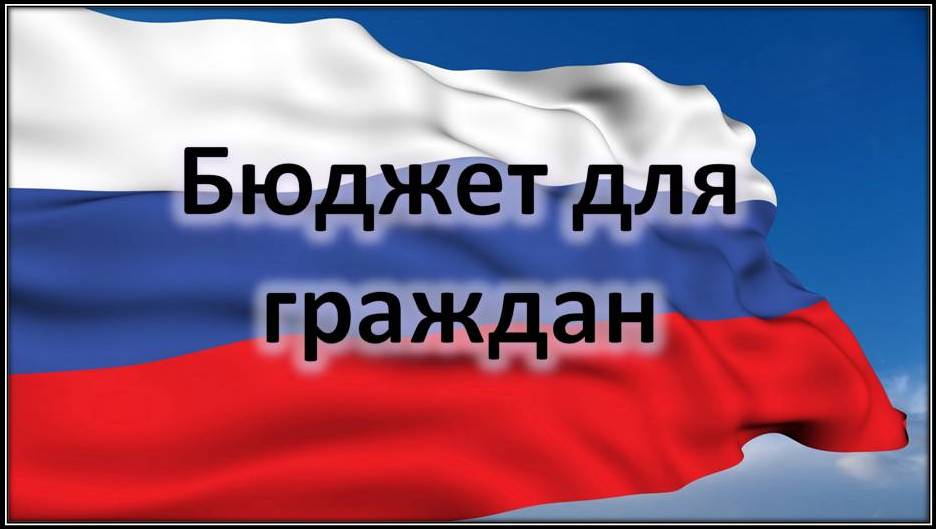 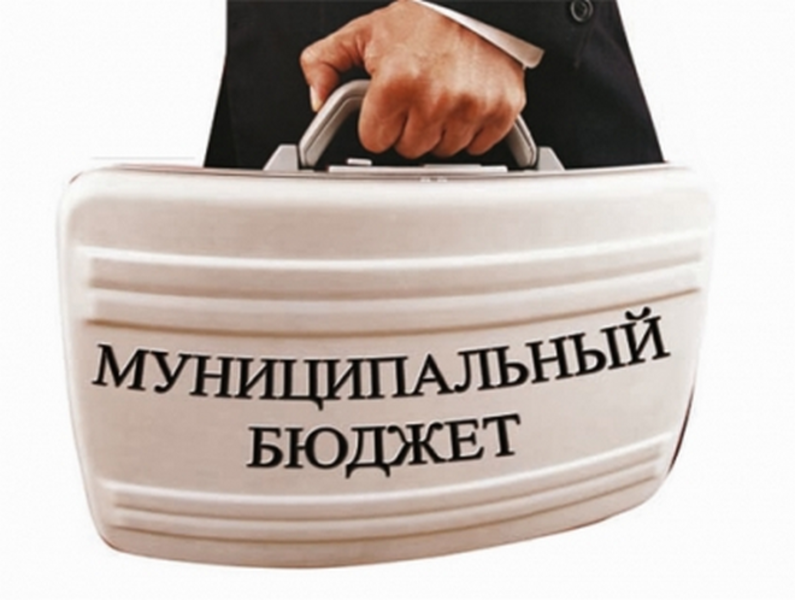 Что такое бюджет?ОСНОВНЫЕ ПОКАЗАТЕЛИ СОЦИАЛЬНО-ЭКОНОМИЧЕСКОГО РАЗВИТИЯ МУНИЦИПАЛЬНОГО РАЙОНА                                                                                                                                      Расходы бюджета – выплачиваемые из бюджета денежные средства, направляемые на финансовое обеспечение задач и функций государства и местного самоуправления, за исключением средств являющихся источниками финансирования дефицита бюджетаФормирование расходов осуществляется в соответствии с расходными обязательствами, обусловленными установленным законодательством разграничением полномочий, исполнение которых должно происходить в очередном финансовом году за счет средств соответствующих бюджетов.Доходы – Расходы = Дефицит (Профицит)                           Дефицит  (расходы больше доходов)                                          Профицит (доходы больше расходов)   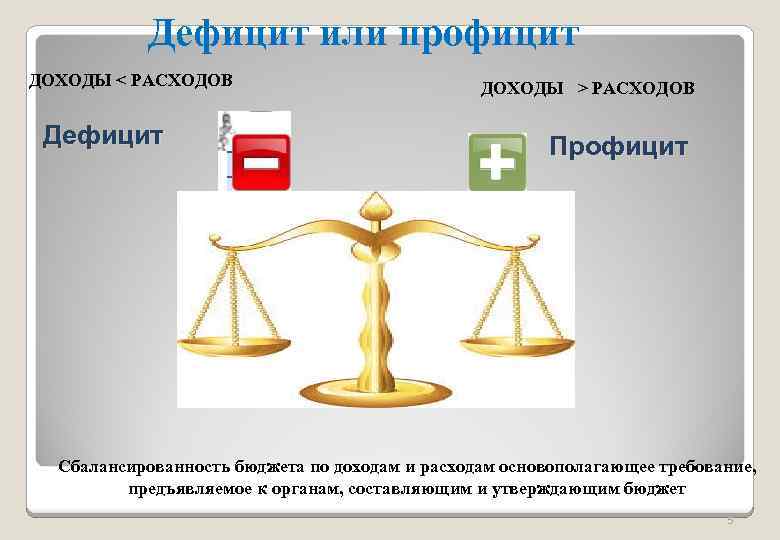 СВЕДЕНИЯ О ДОХОДАХ БЮДЖЕТА МУНИЦИПАЛЬНОГО РАЙОНА В РАЗРЕЗЕ ВИДОВ ДОХОДОВНалоговая база на 2020 год и на плановый период 2021 и 2022 годов сформирована на основе показателей прогноза социально-экономического развития района на 2020 год и на период до 2022 года,  годовых отчетов Межрайонной ИФНС России № 1 «О налоговой базе и структуре начислений по налогам за 2018 год»,  ожидаемого  поступления  налогов и сборов в бюджет района в 2019 году,  а также на основании  расчетов  и предложений   главных администраторов доходов бюджета района.При формировании доходной части бюджета применены нормативы, утвержденные Бюджетным кодексом Российской Федерации, законами Саратовской области и нормативно-правовыми актами Самойловского муниципального района.Направления увеличения доходной базы:- совершенствование налогового администрирования и повышения уровня ответственности главных администраторов доходов;- усиление инвестиционной и инновационной направленности экономического развития;- совершенствование методов контроля за легализацией «теневой» заработной платы;- обеспечение исполнения Плана мероприятий по оздоровлению муниципальных финансов Самойловского муниципального района и снижению долговой нагрузки на районный бюджет Самойловского муниципального района;- сокращение недоимки по налогам;- совершенствование прогнозирования доходной и расходной части бюджета;- создание условий для обеспечения устойчивого исполнения местных бюджетов.Доходы бюджета муниципального района учтены на 2020 год в сумме 354815,1 тыс. рублей, на 2021 год в сумме 353130,7 тыс. рублей, на 2022 год в сумме 353483,1 тыс. рублей.(тыс. рублей)                                    (тыс. рублей)                                                                                                                      (тыс. рублей)Межбюджетные отношения - взаимоотношения между публично-правовыми образованиями по вопросам регулирования бюджетных правоотношений, организации и осуществления бюджетного процесса.Межбюджетные трансферты – средства, предоставляемые одним бюджетом другому бюджету.Дотации – межбюджетные трансферты, предоставляемые на безвозмездной и безвозвратной основе (без установления направлений и (или) условий их использования).Субсидии – межбюджетные трансферты, предоставляемые бюджетам в целях софинансирования расходных обязательств, возникающих при выполнении полномочий органов местного самоуправления (устанавливаются направления и (или) условия использования).Субвенции - межбюджетные трансферты, предоставляемые бюджетам в целях финансового обеспечения расходных обязательств, возникающих при выполнении переданных в установленном порядке полномочий органов местного самоуправления (устанавливаются направления и условия использования).СВЕДЕНИЯ О РАСХОДАХ БЮДЖЕТА САМОЙЛОВСКОГО МУНИЦИПАЛЬНОГО РАЙОНАРасходная часть бюджета Самойловского муниципального района на 2020 год и на плановый  период  2021 и 2022 годов сформирована исходя из объемов поступлений доходов в бюджет Самойловского муниципального района на прогнозируемый период.При расчете проектировок  по расходам на 2020 год и на плановый  период  2021 и 2022 годов год в основу положено:- бюджетное планирование на основе расходных обязательств;- ограничение роста расходов бюджета, не обеспеченных стабильными доходными источниками бюджета;- обеспечение необходимого уровня софинансирования к средствам вышестоящих бюджетов;- повышение эффективности межбюджетных отношений;- осуществление мер, обеспечивающих экономию и оптимизацию бюджетных расходов, а также повышения эффективности расходования бюджетных средств;- реализация задач, сформулированных в указах Президента страны от 7 мая  2012 года;- дальнейшая реализация принципа формирования бюджета Самойловского муниципального района на основе муниципальных программ;- осуществление мер, обеспечивающих повышение качества и эффективности предоставления муниципальных услуг.На  2020 год и на плановый  период  2021 и 2022 годов, в условиях ограниченности  бюджетных ресурсов, основные приоритеты  расходов связаны с обеспечением социально-значимых направлений. В соответствии с доходами  сформирована  расходная часть на 2020 год и на плановый  период  2021 и 2022 годов:- на 2020 год расходная часть составляет  в сумме 354815,1  тыс. рублей;- на 2021 год расходная часть составляет 348186,7 тыс. рублей;- на 2022 год – 353483,1 тыс. рублей.В структуре расходов бюджета Самойловского  муниципального  района  на 2020 год  наибольший удельный вес занимают отрасли социальной сферы: образование  220 598,9тыс. руб.  (62,2%), культура 48872,8тыс. руб. (13,8%).Объем бюджетных ассигнований на исполнение публичных нормативных обязательств определен на 2020 год в сумме 2 915 300 руб. 00 коп. ; на 2021 год в сумме 2 754 600 руб. 00 коп.; на 2022 год в сумме 2 994 200 руб. 00 коп.Объем бюджетных ассигнований муниципального дорожного фонда в 2020 году предусмотрен в сумме 47 782 100 руб. 00 коп.; на 2021 год в сумме 39 954 00 руб. 00 коп.; на 2022 год в сумме 23 785 000 руб. 00 коп.В рамках реализации задачи по внедрению программного планирования расходов бюджета в проекте бюджета предусмотрено финансирование:- на 2020 год - 22 муниципальные программы  в объеме 277 042 422руб.00 коп. или 78,1 % от общих расходов;- на 2021 год - муниципальных программ  в объеме 270 606 394 руб. 00 коп. или 77,7 % от общих расходов;- на 2022 год - муниципальных программ в объеме 271 318 314 руб. 00 коп. или 76,8 % от общих расходов.Установить исходя из прогнозируемого уровня  инфляции (декабрь к декабрю) размер индексации с 1 октября 2020 года на 3,6 процента, с 1 октября 2021 года на 3,7  процента, с 1 октября 2022 года на 3,7 процента размеров денежного вознаграждения лицам, замещающим  муниципальные должности, и окладов месячного денежного содержания по должностям муниципальной службы района расходов на выплату заработной платы работникам муниципальных учреждений, работникам, осуществляющих техническое обеспечение деятельности органов местного самоуправления района.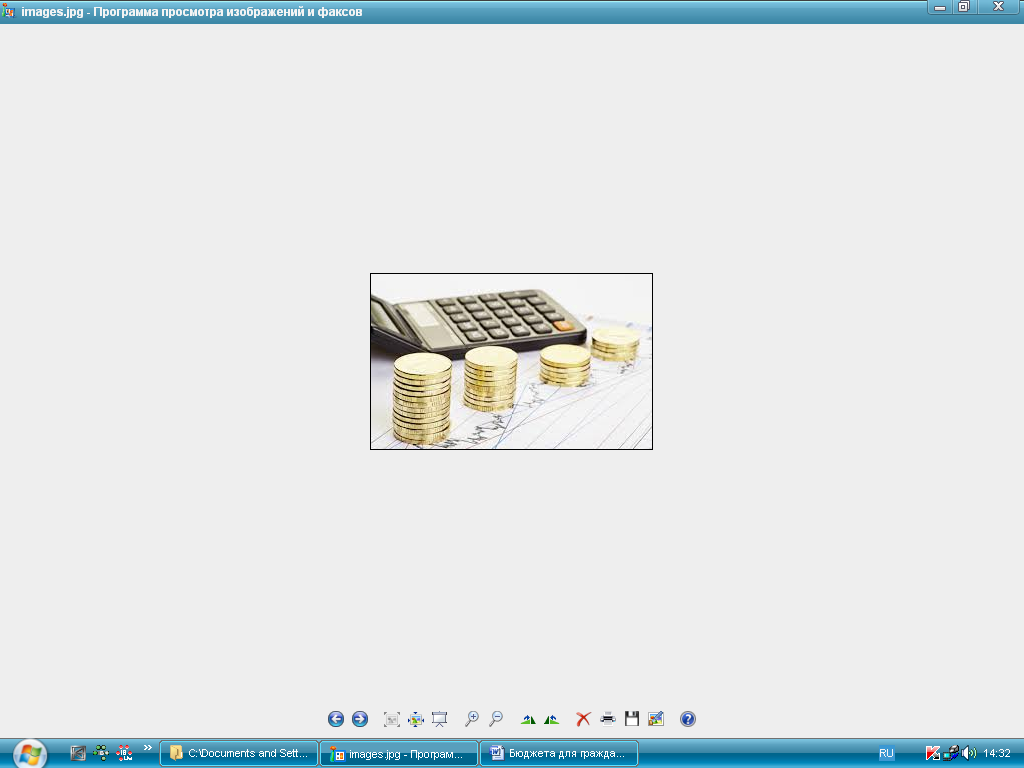 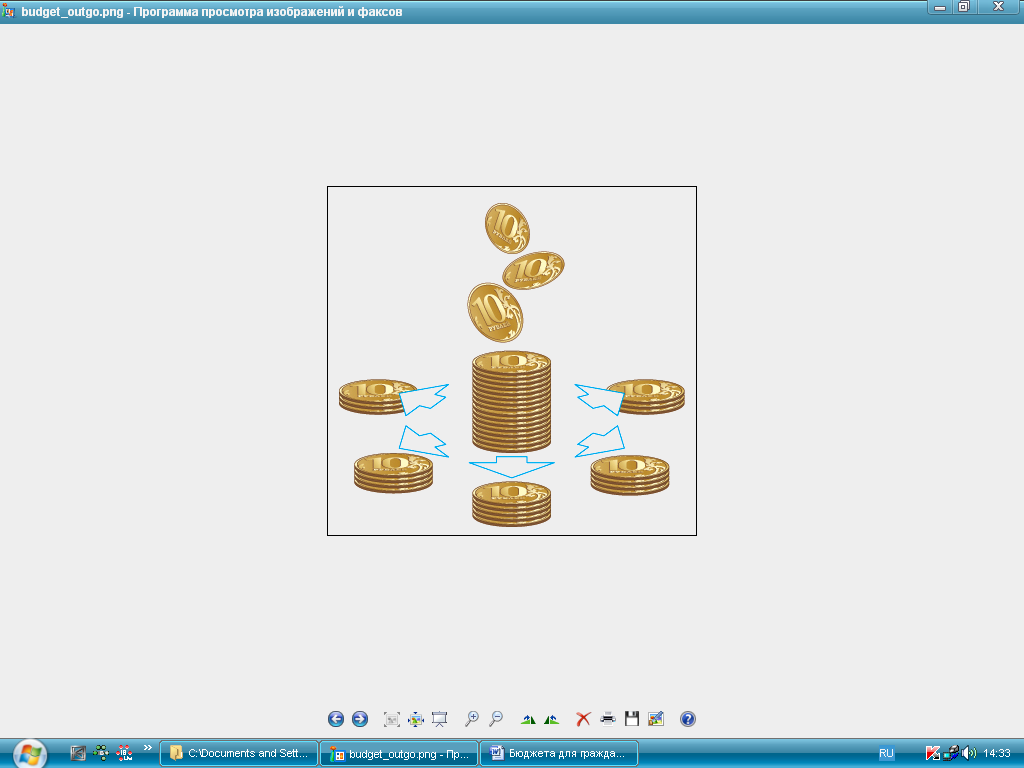 Динамика (структура) расходов бюджета Самойловского муниципального района(тыс. рублей)Удельный вес расходов по отраслям в общем объеме расходов бюджета Самойловского муниципального районаРасходы бюджета Самойловского муниципального района на 1 жителя(тыс. рублей)Структура расходов бюджета Самойловского муниципального районаПеречень показателей, используемых при подготовке проекта бюджета для гражданСведения о  расходах бюджета  муниципального района на реализацию муниципальных программ Самойловского муниципального района на 2020 год и плановый период 2021 и 2022 годов(тыс.руб)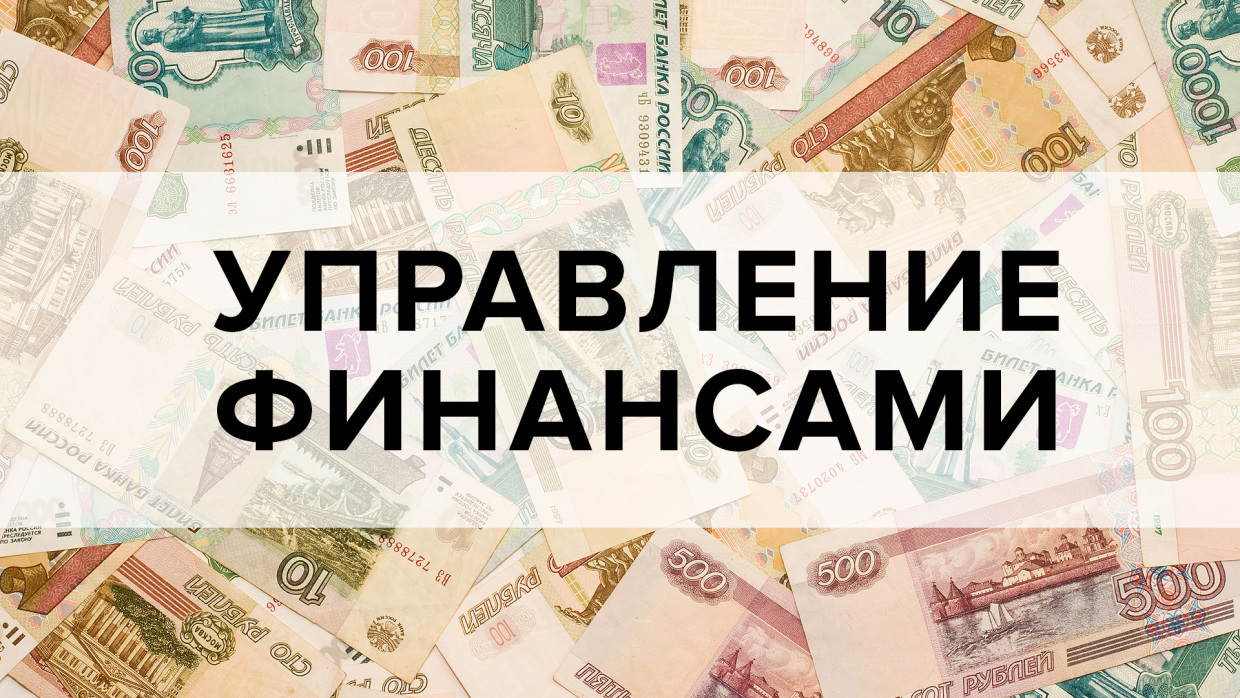 Финансирование муниципальной программы: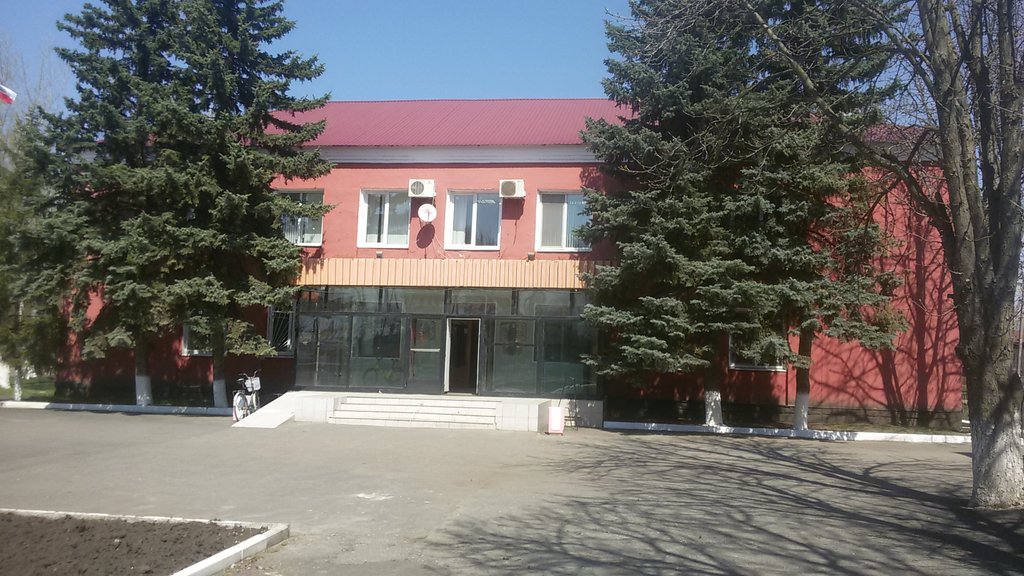 Финансирование муниципальной программы:Планируемые результаты:Цель муниципальной программы: Повышение эффективности и результатов в сфере социально- экономического развития и эффективной реализации полномочий в администрации Самойловского муниципального района..                                   Финансирование муниципальной программы: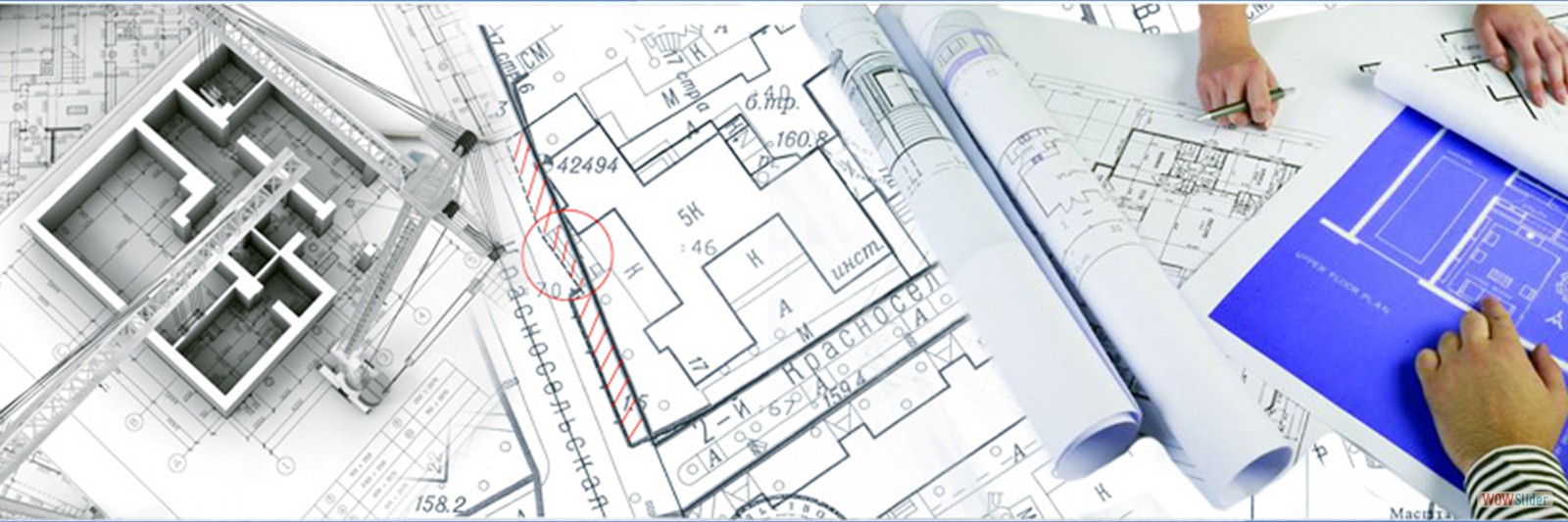                     Финансирование муниципальной программы: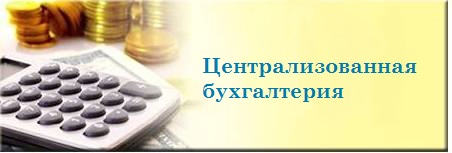                       Финансирование муниципальной программы: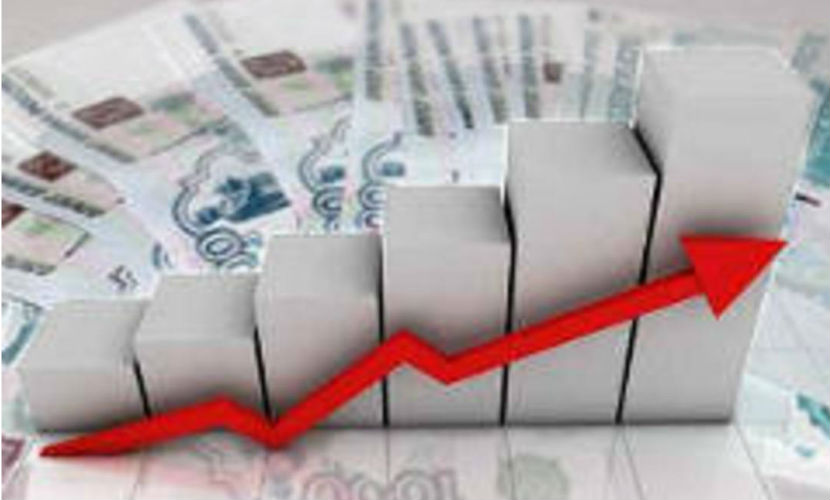 СВЕДЕНИЯ О ПЛАНИРУЕМЫХ ОБЪЕМАХ МУНИЦИПАЛЬНОГО ДОЛГАОсновными мероприятиями долговой политики Самойловского муниципального района являются:- осуществление мониторинга соответствия параметров муниципального долга муниципального района ограничениями, установленным Бюджетным кодексом Российской Федерации;- привлечение бюджетных кредитов как наиболее выгодных с точки зрения долговой нагрузки на бюджет с целью покрытия временных кассовых разрывов, возникающих при исполнении бюджета муниципального района;- направление части доходов, полученных при исполнении бюджета района сверх утвержденного решением о бюджете общего объема доходов, на замещение муниципальных заимствований и/или погашение муниципального долга.Планируемый уровень долговой нагрузки на бюджет Самойловского муниципального района                                                                                                                                                                                                                                                                                                (тыс.рублей)Контактная информацияПоказатели2018 год 2019 год 2020 год 2021 год 2022 год 1234567Численность населения всего, в т.ч.:чел.1807917751177511775117751 - моложе трудоспособного возрастачел.32593181318131813181- в трудоспособном возрастечел.93659231923192319231- старше трудоспособного возрастачел.54555339533953395339Индекс потребительских цен по Саратовской области%103,1105,2103,6103,9103,9Объем отгруженных товаров собственного производстватыс.руб.5251,45759,06181,06638,07155,0Фонд начисленной заработной платытыс.руб.565522,6647350,0685310,0733000,0784030,0Темп роста фонда оплаты труда%109,8114,5105,9107,0107,0Среднемесячная заработная платаруб.20660,6021973,9023262,4024881,2026613,40Темп роста среднемесячной заработной платы%111,5106,4105,9107,0107,0Оборот розничной торговлитыс.руб.861797,0950940,01 005710,01 071580,01 142840,0Темп роста оборота розничной торговли%103,8104,9102,2102,7102,7Оборот общественного питаниятыс.руб.9309,010310,010900,011610,012380,0Темп роста оборота общественного питания%80,8107,3102,2103,3103,5Показатели2018 год2019 год2019 год2020 год2020 год2021 год2021 год2022 год2022 годПоказателиИсполнениеОценкаТемп роста к 2018 году %Проект решения о бюджетеТемп роста к 2019 году %ПроектТемп роста к 2020 году %ПроектТемп роста к 2021 году   %12345678910Налоговые доходы, всего63340,674923,4118,383830,9111,996432,2115,082225,185,3В том числе:Налог на доходы физических лиц25000,528219,0112,928428,2100,728430,0100,028806,4101,3Акцизы по подакцизным товарам (продукции), производимым, на территории Российской Федерации19021,421459,1112,828102,0131,039954,0142,223785,059,5Единый налог на вмененный доход4268,03353,178,62236,066,72236,0100,02236,0100,0Единый сельскохозяйственный налог14239,720883,7146,723891,7114,424565,1102,826039,0106,0Государственная пошлина800,01006,5125,41173,0116,51247,1106,31358,7108,9Налог, взимаемый в связи с применением патентной системы налогообложения2,0Показатели2018 год2019 год2019 год2020 год2020 год2021 год2021 год2022 год2022 годПоказателиИсполнениеОценкаТемп роста к 2018 году %Проект решения о бюджетеТемп роста к 2018 году %ПроектТемп роста к 2019 году %ПроектТемп роста к 2020 году   %12345678910Неналоговые доходы, всего13995,714426,1103,18742,360,65796,066,35802,0100,1В том числе:Доходы от использования муниципального имущества6346,54896,677,23430,070,03430,0100,03430,0100,0Доходы от продажи муниципального имущества6304,78662,2137,45152,359,52200,042,72200,0100,0Плата за негативное воздействие на окружающую среду69,544,964,690,0200,496,0106,7102,0106,3Доходы от оказания платных услуг и компенсации затрат государства9,119,4213,2Штрафы1265,9803,063,470,08,770,0100,070,0100,0Показатели2018 год2019 год2019 год2020 год2020 год2021 год2021 год2022 год2022 годПоказателиИсполнениеОценкаТемп роста к 2018 году %Проект решения о бюджетеТемп роста к 2019 году %ПроектТемп роста к 2020 году %ПроектТемп роста к 2021 году   %12345678910Безвозмездные поступления, всего243585,0499473,1202,1262241,952,5250902,595,7265456,0105,8в том числе:Дотации54818,754914,6100,247695,086,935688,574,832787,491,9Субсидии26450,2251527,7950,940515,416,120200,149,922348,5110,4Субвенции153522,1185300,8120,7172180,792,9193098,0112,9208332,1107,9Иные межбюджетные трансферты8546,96767,579,21850,827,31915,9103,51988,0103,8Прочие безвозмездные поступления251,4974,2387,5Возврат субсидий и субвенций прошлых лет-4,3-11,7272,1Раздел, подразделНаименование расходов2018 год отчет 2019 год оценка2020 год 2021 год 2022 год 12345670100Общегосударственный вопросы28018,229735,927944,128050,428898,30102Функционирование высшего должностного лица органа местного самоуправления1409,01441,71484,01537,81594,70103Функционирование законодательных (представительных) органов государственной власти и местного самоуправления576,1672,7725,9741,8756,20104Функционирование Правительства РФ, высших органов исполнительной власти субъектов РФ, местных администраций18466,417902,616420,016098,616537,00105Судебная система18,92,90106Обеспечение деятельности финансовых, налоговых и таможенных органов и органов надзора5335,26415,17056,37307,37571,00111Резервные фонды7,77,79,19,10113Другие общегосударственные вопросы2212,63293,12250,12355,82430,20300Национальная безопасность1902,72065,12147,62326,42408,50309Защита населения и территории от последствий чрезвычайных ситуаций природного и техногенного характера, гражданская оборона1902,72065,12147,62326,42408,50400Национальная экономика37693,546410,850272,034831,921299,80405Сельское хозяйство и рыболовство46,348,748,748,70409Дорожное хозяйство (дорожные фонды)34687,242832,347782,232510,18885,00412Другие вопросы в области национальной экономики3006,23532,22441,12273,12366,10503Благоустройство552,80700Образование232619,5467137,7220598,9231211,0245099,20701Дошкольное образование39333,243827,933115,731555,331715,30702Общее образование165371,2390917,7168835,2181044,2194998,30703Дополнительное образование детей 1946,321552,69142,49936,59489,20707Молодежная политика и оздоровление  детей467,1470,0607,1607,1567,10709Другие вопросы в области образования8978,810369,58898,68067,98329,30800Культура, кинематография41296,549209,248872,845336,246676,00801Культура29261,635677,535819,831871,833144,00804Другие вопросы в области культуры, кинематографии12034,913531,713053,013464,413531,91000Социальная политика2889,43034,32915,32754,62994,21001Пенсионное обеспечение65,380,081,081,081,01003Социальное обеспечение населения1675,61328,31291,31130,51370,11004Охрана семьи и детства1148,51626,01543,11543,11543,11100Физическая культура и спорт39,750,050,050,050,01101Физическая культура39,750,050,050,050,01200СРЕДСТВА МАССОВОЙ ИНФОРМАЦИИ569,3606,9200,0200,0200,01202Периодическая печать и издательства569,3606,9200,0200,0200,01300Обслуживание муниципального долга7,29,49,46,74,51301Обслуживание внутреннего государственного и муниципального долга 7,29,49,46,74,51400Межбюджетные трансферты864,5898,0894,5919,4952,51401Дотации на выравнивание бюджетной обеспеченности субъектов РФ и муниципальных образований864,5898,0892,9918,4951,8ВсегоВсего345900,5599157,4354815,1345686,7348583,1Код разделаНаименование расходов2018 год 2019 год 2020 год 2021 год 2022 год 12345670100Общегосударственный вопросы7,35,07,98,18,30300Национальная безопасность0,60,40,60,70,60400Национальная экономика9,77,714,210,16,10500Благоустройство0,2000700Образование68,678,062,266,970,30800Культура, кинематография12,58,213,813,113,41000Социальная политика0,90,50,80,80,91100Физическая культура и спорт0,020,00,020,010,021200Средства массовой информации0,10,10,060,060,061300Обслуживание государственного и муниципального долга0,010,00,020,00,01400Межбюджетные трансферты0,30,10,20,30,3ИТОГО100,0100,0100,0100,0100,0Раздел, подразделНаименование расходов2018 год отчет 2019 год оценка2020 год 2021 год 2022 год Раздел, подразделНаименование расходов2018 год отчет 2019 год оценкапервоначально утвержденный бюджетпервоначально утвержденный бюджетпервоначально утвержденный бюджет12345670100Общегосударственный вопросы1,51,61,51,51,60300Национальная безопасность и правоохранительная деятельность0,10,10,10,10,10400Национальная экономика2,12,62,81,91,20700Образование12,925,812,212,813,60800Культура, кинематография2,32,72,72,52,61000Социальная политика0,20,20,20,10,21100Физическая культура и спорт0,20,00,00,00,01400Межбюджетные трансферты0,050,050,050,050,05№ п/пНаименование показателейЕд. измерения, формат представления данных Особенности формирования показателей бюджета для граждан, по местному бюджету на очередной финансовый год	Особенности формирования показателей бюджета для граждан, по местному бюджету на очередной финансовый год	Особенности формирования показателей бюджета для граждан, по местному бюджету на очередной финансовый год	№ п/пНаименование показателейЕд. измерения, формат представления данных 2020год2021год2022год1Объем доходов местного бюджета  в расчете на 1 жителятыс. рублей19,619,519,62Объем расходов  местного бюджета в расчете на 1 жителятыс. рублей19,619,319,63Объем расходов  местного бюджета на образование в расчете на 1 жителя          тыс.рублей2,41,61,54Объем расходов  местного бюджета на культуру и кинематографию в расчете на 1 жителятыс.рублей2,22,22,25Объем расходов  местного бюджета  на социальную политику в расчете на 1 жителятыс.рублей0,080,070,086Объем расходов местного бюджета на физическую культуру и спорт в расчете на 1 жителятыс.рублей0,30,30,37Объем расходов  местного бюджета содержание органов местного самоуправления в расчете на 1единицу штатной численноститыс.рублей8Количество субъектов малого и среднего предпринимательства, которым оказана государственная поддержкаединиц0009Доля протяженности автомобильных дорог общего пользования местного значения, не отвечающих нормативным требованиям, в общей протяженности автомобильных дорог общего пользования местного значения %58565410Доля населения, проживающего в населенных пунктах, не имеющих регулярного автобусного и (или) железнодорожного сообщения с административным центром городского округа ( муниципального района), в общей численности населения городского округа(муниципального района)%15,015,013,011Доля детей в возрасте 1-6лет,состоящих на учете для определения в муниципальные дошкольные образовательные учреждения, в общей численности детей в возрасте 1-6 лет%88812Доля выпускников муниципальных общеобразовательных учреждений, сдавших единый государственный экзамен по русскому языку и математике, в общей численности выпускников муниципальных общеобразовательных учреждений, сдавших единый государственный экзамен по данным предметам%10010010013Общая площадь жилых помещений, приходящаяся в среднем на одного жителя,- всего, в том числе введенная в действие за один годкв.м.31,8/0,0431,0/0,0431,0/0,0514Удовлетворенность населения деятельностью органов местного самоуправления  городского округа( муниципального района) % от числа опрошенных70,571,071,515Среднемесячная номинальная начисленная заработная плата работников муниципальных дошкольных образовательных учрежденийрублей17123,7217808,7218520,7216Среднемесячная номинальная начисленная заработная плата работников муниципальных учреждений культуры и искусстварублей28100281002810017Среднемесячная номинальная начисленная заработная плата работников муниципальных  образовательных учреждений рублей23096240192497918Среднемесячная номинальная начисленная заработная плата работников муниципальных   учреждений физической культуры и спорта	рублей17475,1618174,1618901,1219Доля детей в возрасте1-6лет, получающих дошкольную образовательную услугу и (или)Услугу по их содержанию в муниципальных учреждениях, в общей численности детей в возрасте 1-6 лет%59606020Доля муниципальных дошкольных образовательных учреждений, здания которых находятся а аварийном состоянии или требуют капитального ремонт, в общем числе муниципальных дошкольных образовательных учреждений%10010010021Доля выпускников муниципальных общеобразовательных учреждений, не получивших аттестат о среднем(полном) образовании, в общей численности выпускников  муниципальных общеобразовательных учреждений%00022Доля муниципальных общеобразовательных учреждений, здания которых находятся в аварийном состоянии или требуют капитального ремонта, в общем количестве муниципальных общеобразовательных учреждений%83,383,383,323Расходы бюджета муниципального образования на общее образование в расчете на 1 обучающегося в муниципальных общеобразовательных учреждениях тыс.рублей102,6109,4118,324Доля детей в возрасте 5-18лет, получающих услуги по дополнительному образованию в организациях различной организационно- правовой формы и формы собственности, в общей численности детей этой возрастной группы%50507325Доля муниципальных учреждений культуры, здания которых находятся в аварийном состоянии или требуют капитального ремонта, в общем количестве муниципальных учреждений культуры%0,050,050,0526Доля населения, систематически занимающегося физической культурой и спортом%23,424,625,727Расходы бюджета муниципального образования на содержание работников органов местного самоуправления в расчете на одного жителя муниципального районарублей1,111,111,14НаименованиеЦелевая статья2019 год (оценка)Первоначально утвержденный бюджет Первоначально утвержденный бюджет Первоначально утвержденный бюджет НаименованиеЦелевая статья2019 год (оценка)2020 год2021 год2022 год124 567Муниципальная программа "Обеспечение эффективного осуществления полномочий финансового управления администрации Самойловского муниципального района Саратовской области на 2020-2022 годы"77 0 00 00000670,0693,7717,6Муниципальная программа "Совершенствование местного самоуправления в администрации Самойловского муниципального района на 2020-2022 годы"96 0 00 000002330,0893,0830,0Муниципальная программа "Безопасные и качественные дороги  Самойловского муниципального района  на 2020-2022 годы"174 00 000005919,016169,0Муниципальная программа "Ремонт и содержание автомобильных дорог общего пользования местного значения Самойловского муниципального района в 2020-2022 годах"17 700 000007813,77153,59030,6Муниципальная программа "Реализация мероприятий по благоустройству сельских территорий"17 303 R5766552,8Муниципальная программа "Текущий ремонт здания филиала МБУК "РЦДК" СДК с.Святославка, расположенного по адресу: Саратовская область, Самойловский район, с. Святославка, ул.Ленина, д.45"118 00 00000309,7Муниципальная программа "Реализация мероприятий по благоустройству сельских территорий"17 300 000001200,0Муниципальная программа "Инвентаризация муниципального имущества Самойловского муниципального района на 2020-2022 годы"66 0 00 00000100,0Муниципальная программа "Обеспечение эффективной деятельности муниципального казенного учреждения "Централизованная бухгалтерия администраций муниципальных образований Самойловского района" в 2020-2022 г.79 0 00 00000200,0337,9337,9Муниципальная программа "Повышение оплаты труда некоторым категориям работников муниципальных учреждений Самойловского муниципального района, на которых не распространяются Указы Президента Российской Федерации"11 6 00 000002872,92872,92872,9Муниципальная программа "Капитальный ремонт, ремонт и содержание автомобильных дорог общего пользования местного значения Самойловского муниципального района в 2020-2022 годах"46 0 00 0000020288,8Муниципальная программа "Развитие культуры Самойловского муниципального района на 2020-2022 годы"40 0 00 0000031619,831871,833144,0Муниципальная программа "Обеспечение эффективной деятельности муниципального учреждения "Централизованная бухгалтерия отдела культуры и кино на 2020-2022 годы"78 0 00 00000300,0300,0Муниципальная программа "Совершенствование деятельности отдела сельского хозяйства администрации Самойловского муниципального района Саратовской области на 2020-2022 годы"12 6 00 00000300,0216,0228,0Муниципальная программа "Развитие образования в Самойловском муниципальном районе на 2020-2022 годы"30 0 00 00000200442,0210192,3223578,7Муниципальная программа "Организация отдыха и оздоровления детей в летний период на территории Самойловского муниципального района на 2020 год"34 0 00 00000567,1567,1567,1Муниципальная программа "Молодежь  Самойловского муниципального района на 2020 год"35 0 00 0000040,040,0Муниципальная программа "Обеспечение эффективной деятельности муниципального учреждения "Централизаванная бухгалтерия отдела образования Самойловского муниципального района на 2020-2022 годы"74 0 00 00000303,991,7Муниципальная программа "Обеспечение эффективной деятельности муниципального учреждения "Методический кабинет отдела образования администрации Самойловского муниципального района Саратовской области на 2020-2022 годы"75 0 00 0000032,022,0Муниципальная программа "Ремонт спортивного зала в филиале Муниципального бюджетного общеобразовательного учреждения "Средняя общеобразовательная школа села Красавка Самойловского района Саратовской области" с. Полтавка в 2020 году".114 00 0000012,012,012,1Муниципальная программа "Обеспечение эффективной деятельности муниципального казенного учреждения "Хозяйственная эксплуатационная группа отдела образования администрации Самойловского муниципального района Саратовской области на 2020-2022 годы"76 0 00 000001070,3174,5Всего277042,4270606,4271318,3Наименование программы2020 год2021 год2022 год1456Муниципальная программа "Обеспечение эффективного осуществления полномочий финансового управления администрации Самойловского муниципального района Саратовской области на 2020-2022 годы"670,0693,7717,6Наименование программы2020 год2021 год2022 год1456Совершенствование местного самоуправления в администрации Самойловского муниципального района на 2020-2022 годы2330,0893,0830,0Цели и задачиПеречень целевых показателей, индикаторовФактическое значение на момент разработки программыЦелевое значение на момент окончания программыПовышение эффективности и результатов в сфере социально - экономического развития и эффективной реализации полномочий в администрации Самойловского муниципального района- повышение качества управления на муниципальном уровне, обеспечение эффективного взаимодействия органов местного самоуправления с населением;- улучшение качества эксплуатации программно- аппаратных средств, надежности и бесперебойности их работы, надежности хранения и защиты информации, перевод документов в электронную форму, увеличение скорости обработки, поиска документов100%100%Наименование программы2020год2021 год2022 год1456Инвентаризация муниципального имущества Самойловского муниципального района на 2020-2022 годы100,0Наименование программы2020 год2021 год2022 год1456Обеспечение эффективной деятельности муниципального казенного учреждения "Централизованная бухгалтерия администраций муниципальных образований Самойловского района" в 2020-2022 г.200,0337,9337,9Наименование программы2020 год2021 год2022 год1456Повышение оплаты труда некоторым категориям работников муниципальных учреждений Самойловского муниципального района, на которых не распространяются Указы Президента Российской Федерации"2872,92872,92872,9Наименование показателяна 01.01.2019 (отчет)на 01.01.2020 (оценка)на 01.01.2021на 01.01.2022на 01.01.2023Наименование показателятыс. рублейтыс. рублейтыс. рублейтыс. рублейтыс. рублейНаименование показателятыс. рублейтыс. рублейтыс. рублейтыс. рублейтыс. рублейМуниципальный внутренний долг - всего9444,09444,09444,04500,04500,0Бюджетные кредиты, привлеченные в бюджет Советского муниципального района Саратовской области от других бюджетов бюджетной системы Российской Федерации (из федерального и областного бюджетов)4944,0Верхний предел муниципального внутреннего долга9444,09444,09444,04500,04500,0Предельный объем муниципального долга76667,289349,592573,2102228,288027,1Расходы на обслуживание муниципального долга7,29,49,46,74,5Уровень муниципального долга к налоговым и неналоговым доходам, в %12,310,610,24,45,1